ПОСТАНОВЛЕНИЕ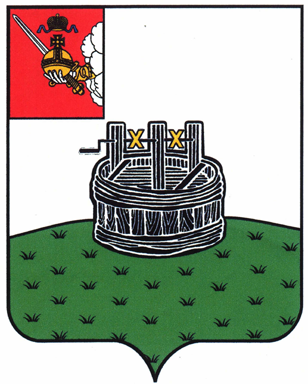 ГЛАВЫ ГРЯЗОВЕЦКОГО МУНИЦИПАЛЬНОГО ОКРУГА                              г. Грязовец  О поощренииВ соответствии с Положением о Почетной грамоте главы Грязовецкого муниципального округа, Благодарности главы Грязовецкого муниципального округа, Благодарственном письме главы Грязовецкого муниципального округа и ценном подарке от имени главы Грязовецкого муниципального округа, утвержденным постановлением главы Грязовецкого муниципального округа от 10.11.2022 № 259 «О поощрениях главы Грязовецкого муниципального округа», рассмотрев представленные документы,ПОСТАНОВЛЯЮ:Поощрить ценным подарком от имени главы Грязовецкого муниципального округа (часы наручные с символикой Грязовецкого муниципального округа) за многолетний добросовестный труд в органах местного самоуправления Грязовецкого муниципальное округа и в связи с юбилейным Днем рождения:КОЗЫРЕВУ Капитолину Васильевну, начальника Управления имущественных и земельных отношений администрации Грязовецкого муниципального округа;ЛЕВАШОВУ Галину Вениаминовну, заместителя начальника Ростиловского территориального управления администрации Грязовецкого муниципального округа.Глава Грязовецкого муниципального округа                                               С.А. Фёкличев24.01.2024№8